KAPLANOVA 1931/1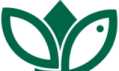 148 00 PRAHA 11 - CHODOVTEL: 951 421 242FAX: 951 421 241 ID DS: DKKDKDJ aopkcr@natu re.czČíslo smlouvy: 01613/SVSL/23RÁMCOVÁ DOHODAUZAVŘENÁ DLE USTANOVENÍ § 1746 ODST. 2 ZÁK. Č. 89/2012 SB., OBČANSKÉHO ZÁKONÍKUA § 131 A NÁSL. ZÁKONA Č. 134/2016 SB., O ZADÁVÁNÍ VEŘEJNÝCH ZAKÁZEK, VE ZNĚNÍ
POZDĚJŠÍCH PŘEDPISŮ (DÁLE JEN „ZZVZ“)Smluvní stranyObjednatelČeská republika - Agentura ochrany přírody a krajiny České republikySídlo: Kaplanova 1931/1, 148 00 Praha 11 - ChodovJednající:	RNDr. František Pelc, ředitelIČO:	629 335 91Bankovní spojení: ČNB Praha, Číslo účtu: 18228011/0710(dále jen „objednatel“)PoskytovatelLektora s.r.o.zapsa n á v obchod ním rejstříku vedeným Městským soudem v Praze sp. zn. C 152826 Bankovní spojení: MONETA Money Bank č. ú.: 193708311/0600E-mail:Telefon: xxxxxxx(dále jen „poskytovatel“)PreambuleSmluvní strany konstatují, že tato rámcová dohoda je uzavírána v návaznosti na realizované výběrové řízení na veřejnou zak á zku s názvem „Školení zaměstnanců v oblasti MS Office & HCL Notes“, která byla zadávána jako veřejná zakázka malého rozsahu dle § 27 zákona č. 134/2016 Sb., o zadávání veřejných zakázek, ve znění pozdějších předpisů (dále jen „ZZVZ“) a dle interních předpisů zadavatele, evidenční číslo N006/23/V00003413.Na základě této rámcové dohody s jedním „dodavatelem“ budou zadávány veřejné zakázky na poskytnutí služby poskytovateli, bez obnovení soutěže dle ust. § 134 ZZVZ, resp. budou uzavírány dílčí smlouvy s poskytovatelem.Účel a předmět rámcové dohodyÚčelem této rámcové dohody je řádné, kompletní a včasné poskytnutí služby dle potřeby objednatele.Předmětem této rámcové dohody je vymezení konkrétních rámcových podmínek, na jejichž základě budou mezi poskytovatelem a objednatelem uzavírány jednotlivé dílčí smlouvy. Předmětem této rámcové dohody je rovněž úprava vzájemných práv a povinností smluvních stran.Uzavření této dohody nezakládá povinnost objednatele odebrat jakýkoliv závazný rozsah služby, nebo činit jakékoli výzvy k poskytnutí služby, tj. vystavovat dílčí objednávky. Služba bude poskytována na základě dílčích smluv uzavřených postupem dle této rámcové dohody.Předmětem této rámcové dohody je dále závazek poskytovatele, že bude objednateli na základě a v souladu s dílčími smlouvami, službu specifikovanou v čl. 4 této rámcové dohody řádně a včas poskytovat a zároveň závazek objednatele, že službu poskytnutou poskytovatelem na základě dílčích smluv převezme a zaplatí za ni cenu v souladu s čl. 5 této rámcové dohody.Poskytovatel se zavazuje poskytnout službu v jakosti a kvalitě, formě a rozsahu uvedené v této rámcové dohodě a dílčích smlouvách. Pokud není jakost a kvalita služby touto rámcovou dohodou, nebo dílčí smlouvou specifikována, bude služba poskytnuta minimálně v jakosti a kvalitě obvyklé pro službu obdobného typu. Poskytovatel je povinen postupovat s odbornou péčí v souladu s platnými a účinnými právními předpisy, případně technickými normami. Poskytovatel je povinen disponovat oprávněním k podnikání v rozsahu nezbytném pro poskytování služby, a to po celou dobu trvání této rámcové dohody. Poskytovatel je povinen neprodleně oznamovat objednateli všechny okolnosti významné pro poskytování služby.Objednatel je oprávněn kontrolovat poskytování služby. Zjistí-li objednatel, že poskytovatel poskytuje službu v rozporu se svými povinnostmi, je oprávněn poskytovatele na tuto skutečnost upozornit a dožadovat se poskytování služby řádným způsobem. Objednatel je oprávněn postoupit rozsah kontroly třetím stranám a poskytovatel je povinný na základě odsouhlasení objednatelem se řídit dohodnutými závěry kontroly. Posouzení, zda je služba poskytována v souladu s povinnostmi poskytovatele dle čl. 3.5 výše naleží objednateli. V opačném případě má objednatel nárok na nezaplacení za poskytnutou službu, nebo její příslušnou část.Pokud jsou s poskytnutím služby spojena práva duševního vlastnictví, musí být tato oprávnění (zejména, nikoli však výlučně, licence) součástí poskytnutí služby.SlužbaPředmětem služby dle této rámcové dohody jsou následující činnosti:poskytování komplexní přípravy zaměstnanců v oblasti užívání softwarových produktů MS Office a HCL Notes (dále jen „SW produkty“);Výše uvedená činnost zahrnuje:- zajištění školení zaměstnanců na užívání SW produktů MS Office (MS Word, MS Excel, MS PowerPoint, MS Access) a HCL Notes prezenční formou. Verze školených SW produktů je závislá na požadavku objednatele. Požadovaná verze SW produktu může být jak nejaktuálnější, tak jakákoliv z předchozích;- předpokládaný rozsah jednotlivých školení (dále jen „kurzů“): 0,5 - 4 pracovní dny po 8 hodinách (dále jen „školící den“), v závislosti na SW produktu. Finální rozsah jednotlivých kurzů ve školících dnech bude stanoven po vzájemné dohodě smluvních stran;-	předpokládaný maximální počet školících dnů uskutečněných v kalendářním roce: 100;- kurzy budou uskutečňovány pouze v pracovní dny;- úroveň kurzů: začátečníci, pokročilí, velmi pokročilí (administrátor);- součástí školení bude:o dodání výukových a školících materiálů (možno i v elektronické podobě);o osnova školení (bude přizpůsobena požadavkům zadavatele);o závěrečný test;o vystavení osvědčení o absolvování;- počet účastníků jednotlivých kurzů (zaměstnanců objednatele): maximálně 15;- termín kurzu bude určen na základě dohody smluvních stran;- místem jednotlivých kurzů jsou prostory objednatele a to na celém území České republiky;-	technika a SW nutný pro zajištění kurzů budou zapůjčeny poskytovatelem. Konkrétně sejedná o maximálně 15 notebooků s nainstalovaným operačním systémem a školeným SW produktem (pro každého účastníka 1 notebook) dle této specifikace:o parametry HW a operačního systému budou na minimálně doporučených parametrech školeného SW produktu;o technika bude poskytovatelem nainstalována a zprovozněna v místě kurzu nejpozději před zahájením kurzu, projekční technika je součástí vybavení místa kurzu a bude zajištěna objednavatelem před zahájením kurzu.Smluvní strany se dohodly, že služba je řádně a včas poskytnuta pokud je tato skutečnost potvrzena předáním prezenční listiny k uskutečněnému kurzu podepsané školitelem a účastníky kurzu (zaměstnanci objednatele).Poskytovatel potvrzuje, že se detailně seznámil s rozsahem a povahou služby, že jsou mu známy veškeré podmínky nezbytné k jejímu poskytování a že disponuje takovými kapacitami a odbornými znalostmi, které jsou nezbytné pro poskytování služby za dohodnutou smluvní cenu stanovenou podle této smlouvy.Při poskytování služby je poskytovatel vázán pokyny objednatele. Poskytovatel je povinen upozornit objednatele bez zbytečného odkladu na nevhodnou povahu pokynů daných mu objednatelem při poskytování služby, jestliže poskytovatel mohl a měl tuto nevhodnost zjistit při vynaložení odborné péče.Smluvní strany se dohodly, že rozsah služby uvedený v tomto článku představuje odhad objednatele stanovený pro potřeby zadávacího řízení na veřejnou zakázku a je pouze orientační a nezávazný.Cena a její splatnostObjednatel se zavazuje zaplatit poskytovateli za službu poskytnutou na základě dílčí smlouvy cenu určenou podle cen jednotlivých položek uvedených v tomto článku. Cena za službu poskytnutou na základě dílčí smlouvy bude vypočtena dle počtu školících dnů poskytnutého kurzu (tzn. 0,5 - 4) vynásobeného jednotkovou cenou školícího dne uvedenou v tomto článku. Cena za službu poskytnutou na základě dílčí smlouvy může být navýšena o cenu dopravy školitele na místo kurzu a zpět (dále jen „dopravné“). Cena dopravného bude vypočtena dle skutečně ujetých kilometrů ze sídla poskytovatele do a zpět z místa kurzu, určeného v dílčí smlouvě, vynásobených sazbou dopravného uvedenou v tomto článku.5.2 Ceny školícího dne a dopravného jsou považovány za konečné a závazné po celou dobu trvání této rámcové dohody, případně dílčí smlouvy vystavené na základě této rámcové dohody, pokud termín poskytnutí služby na základě takové dílčí smlouvy překročí dobu trvání této rámcové dohody. Ceny školícího dne a dopravného lze navyšovat pouze v případě změny daňových předpisů, je-li poskytovatel plátcem DPH. U neplátce DPH, který do ceny služby DPH nepromítne, nebude cena měněna ani v případě, že by se v průběhu plnění plátcem DPH stal, tj. veškeré s tím související náklady jdou k tíži poskytovatele.V ceně služby jsou zahrnuty veškeré náklady poskytovatele související s poskytnutím služby.Cena za jednotlivé služby (dále jen „cena“) je stanovena dohodou smluvních stran a činí:Školící denDopravnéPoskytovatel není plátcem DPH.Objednatel se zavazuje zaplatit cenu za službu, odpovídající ceně jednotlivých kurzů a jejich počtu, případně navýšenou o cenu dopravného, po řádném a úplném poskytnutí služby na základě dílčí smlouvy (prezenční listiny podepsané školitelem a účastníky kurzu).Cena za poskytnutou službu dle dílčí smlouvy je splatná ve lhůtě třiceti (30) kalendářních dnů ode dne, kdy byla objednateli doručena faktura (daňový doklad) poskytovatele obsahující (i) ná ležitosti daňového resp. účetního dokladu podle platných obecně závazných právních předpisů, a (ii) odkaz na číslo této rámcové dohody. Nezbytnou přílohou daňového dokladu bude objednávka kurzu zaslaná objednatelem poskytovateli a prezenční listina kurzu podepsaná školitelem a účastníky kurzu.Faktura (daňový doklad) musí být zaslána na adresu sídla objednatele uvedenou v záhlaví této rámcové dohody, nebo elektronicky na adresu faktury@nature.cz.Právo poskytovatele vystavit fakturu (daňový doklad) vzniká dokončením služby, poskytnuté na základě dílčí smlouvy pro objednatele, resp. po předání prezenční listiny kurzu podepsané školitelem a účastníkem kurzu.Objednatel má právo fakturu (daňový doklad) poskytovateli před uplynutím lhůty splatnosti vrátit, aniž by došlo k prodlení s jeho úhradou, (i) obsahuje-li nesprávné údaje nebo (ii) chybí-li na faktuře (daňovém dokladu) odkaz na číslo této rámcové dohody, nebo přílohy dle čl. 5.6. Nová lhůta splatnosti v délce třiceti (30) kalendářních dnů počne plynout ode dne doručení opravené faktury (daňového dokladu) objednateli.Celková cena, tj. součet všech uhrazených faktur za jednotlivé dílčí objednávky po dobu plnění dle této rámcové dohody nepřekročí částku 1 500 000,- Kč vč. DPH (slovy: milion pět set tisíc korun českých).Uzavírání dílčích smluvJednotlivé dílčí smlouvy dle této rámcové dohody budou uzavírány na základě dílčí objednávky odeslané objednatelem poskytovateli, jenž je návrhem na uzavření dílčí smlouvy a odeslání potvrzení (akceptace) dílčí objednávky poskytovatelem, jenž je přijetím návrhu na uzavření dílčí smlouvy.6.2 Objednatel se zavazuje zaslat poskytovateli dílčí objednávku elektronickou poštou (e-mailem) na e-mailovou adresu kontaktní osoby pro dílčí objednávky.Kontaktní osoba pro dílčí objednávky na straně poskytovatele: Vít Beneš, jednatel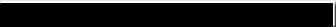 Kontaktní osoba pro dílčí objednávky na straně objednavatele:e-mail:Dílčí objednávka musí obsahovat minimálně:- název kurzu obsahující název a verzi školeného SW produktu- počet školících dnů kurzu- čas a místo uskutečnění kurzu v souladu s čl. 7 této rámcové dohody- předpokládaný počet účastníků kurzu- kontaktní osobu objednatele v místě uskutečnění kurzu.6.4 Poskytovatel se zavazuje nejpozději do 3 (tří) pracovních dnů ode dne doručení Dílčí objednávky potvrdit její přijetí a to stejným způsobem, jakým mu byla doručena. Dílčí objednávka je považována za doručenou poskytovateli okamžikem, kdy byla doručena na poštovní server poskytovatele (v případě odeslání dílčí objednávky elektronickou poštou (e-mailem), nebo okamžikem doručení do datové schránky poskytovatele (v případě odeslání dílčí objednávky datovou schránkou).Porušení povinnosti dle čl. 6.4 výše nezbavuje poskytovatele povinnosti poskytnout službu dle dílčí objednávky řádně a včas. V případě, že poskytovatel ve lhůtě dle čl. 6.4 výše přijetí dílčí objednávky nepotvrdí, považuje se dílčí objednávka za přijatou 3. (třetím) pracovním dnem po dni doručení dílčí objednávky poskytovateli.Dílčí smlouva se považuje za uzavřenou na základě potvrzení dílčí objednávky poskytovatelem v souladu s čl. 6.4 výše. Dílčí smlouva se dále považuje za uzavřenou v případě, kdy poskytovatel poruší povinnost dle čl. 6.4 výše a dílčí objednávka je považována za přijatou dle čl. 6.5 výše (pokud poskytovatel dílčí objednávku v souladu s čl. 6.7. této rámcové dohody oprávněně neodmítne). Dílčí smlouva je dále považována za uzavřenou v případě poskytnutí služby Poskytovatelem.Poskytovatel je oprávněn dílčí objednávku odmítnout v případě, že dílčí objednávka obsahuje termín zahájení poskytování služby kratší 30 (třiceti) dnů, nebo v případě mimořádné nepřekonatelné a nepředvídatelné překážky vzniklé nezávisle na vůli poskytovatele ve smyslu § 2913 odst. 2 občanského zákoníku.Místo a časSmluvní strany si sjednaly, že poskytovatel poskytne službu na základě dílčí smlouvy v termínu stanoveném v dílčí objednávce. Termín zahájení poskytování služby v dílčí objednávce nebude kratší než 30 (slovy: třicet) dnů ode dne doručení dílčí objednávky poskytovateli. Kratší termín je možný po předchozím souhlasu poskytovatele.Místem poskytování služby jsou pracoviště objednatele v rámci celé ČR. Seznam pracovišť je uveden v příloze č. 1 rámcové dohody.Doba trvání a ukončení rámcové dohodyDoba trvání rámcové dohody je v souladu s § 131 odst. 3 ZZVZ sjednána na dobu 4 (čtyř) letod 1. 7. 2023, nebo do data vyčerpání částky 1 500 000,- Kč vč. DPH, resp. do okamžiku, který nastane první.Tuto rámcovou dohodu lze ukončit písemnou dohodou smluvních stran nebo písemnou výpovědí ze strany objednatele i bez udání důvodů s výpovědní dobou 6 měsíců, která začne běžet prvním dnem následujícím po doručení písemné výpovědi poskytovateli. Ve výpovědi je objednatel oprávněn stanovit delší výpovědní dobu. To se nedotýká účinnosti již uzavřených dílčích smluv. Dílčí smlouvu nelze dle tohoto článku (8.2.) rámcové dohody vypovědět.Na platnost a účinnost dílčích smluv řádně uzavřených v době trvání této rámcové dohody nebude mít případné ukončení této rámcové dohody jakýkoliv vliv.Objednatel je oprávněn tuto rámcovou dohodu také písemně vypovědět (bez předchozí výzvy), jestliže poskytovatel podstatným způsobem porušuje povinnosti, které pro něj z této rámcové dohody, nebo dílčí smlouvy plynou, zejména neposkytuje-li poskytovatel službu v souladu s podmínkami sjednanými v této rámcové dohodě, dílčí smlouvě, nebo pokyny objednatele, a to s účinky výpovědi k okamžiku jejího doručení poskytovateli, nestanoví-li objednatel delší výpovědní dobu. Pro vyloučení pochybností smluvní strany konstatují, že za porušení povinnosti podstatným způsobem je považováno opakované (více než 2x) porušení výše uvedených povinností, nebo 1x porušení povinností u kterých je v této rámcové dohodě uvedeno, že se jedná o podstatné porušení rámcové dohody. Ostatní sankční nároky dle této rámcové dohody zůstávání nedotčeny, stejně jako nárok na náhradu vzniklé škody.Objednatel je oprávněn odstoupit od dílčí objednávky (bez předchozí výzvy) v případě, že služba není poskytována v souladu s touto rámcovou dohodou, dílčí objednávkou, nebo pokyny objednatele a to zejména (nikoli však výlučně) pokud není služba poskytována řádně a včas, bez vad a nedodělků, v termínu stanoveném v dílčí objednávce. Ostatní sankční nároky dle této rámcové dohody zůstávají nedotčeny, stejně jaké nárok na náhradu vzniklé škody.Objednatel je oprávněn od této rámcové dohody odstoupit v případě, že:- poskytovatel pozbude kteréhokoliv kvalifikačního předpokladu, jehož splnění bylo předpokladem pro zadání veřejné zakázky, na základě níž byla uzavřena tato rámcová dohoda,- vůči majetku poskytovatele bude probíhat insolvenční řízení, nebo bude insolvenční návrh zamítnut proto, že majetek nepostačuje k úhradě nákladů insolvenčního řízení,- poskytovatel vstoupí do likvidace.Odstoupení však nemá vliv na nárok na náhradu škody nebo na zaplacení smluvních pokut či úroků z prodlení.Poskytovatel je oprávněn od této rámcové dohody odstoupit v případě, že bude Objednatel v prodlení s úhradou řádně vystavené faktury po dobu delší než 90 dnů.Nebezpečí škodyPoskytovatel prohlašuje a odpovídá objednateli za právní bezvadnost poskytnutí služby a za skutečnost, že uzavřením této rámcové dohody není porušena žádná povinnost poskytovatele nebo práva či oprávněné zájmy jiných osob.Poskytovatel odpovídá za škodu, která jeho činností vznikne, jak objednateli, tak i třetím osobám, bez jakýchkoliv omezení.Záruka a odpovědnost za vadyOdpovědnost za vady se řídí ustanoveními občanského zákoníku. Služba má vady, není-li poskytnuta ve sjednaném rozsahu, kvalitě (jakosti), provedení, nebo je jakkoli poskytnuta v rozporu s touto rámcovou dohodou, nebo dílčí smlouvou, nebo pokyny objednatele.V případě, že objednatel po poskytnutí služby službu akceptuje podpisem předávacího protokolu a vady se projeví dodatečně, je objednatel oprávněn vůči poskytovateli uplatnit reklamaci bez zbytečného odkladu, nejpozději však do 14 dnů od jejich zjištění. Reklamaci poskytnuté služby (rozpor faktického poskytnutí služby s požadavky na poskytnutí služby dle této rámcové dohody, nebo dílčí smlouvy, nebo pokyny objednatele) odešle objednatel poskytovateli písemně, nebo elektronicky (e-mailem) na adresu poskytovatele uvedenou v záhlaví této rámcové dohody. Objednatel je oprávněn reklamovat poskytnutou službu (rozpor faktického poskytnutí služby s požadavky na poskytnutí služby dle této rámcové dohody, nebo dílčí smlouvy, nebo pokyny objednatele) nejpozději do 6 (šesti) měsíců ode dne jejího poskytnutí, resp. ode dne podpisu předávacího protokolu oprávněnou osobou objednatele a poskytovatele služby.Poskytovatel odstraní reklamovaný rozpor faktického poskytnutí služby s požadavky na poskytnutí služby dle této rámcové dohody, nebo dílčí smlouvy, nebo pokyny objednatele v co nejkratším možném termínu, nejpozději však do 30 (třiceti) dnů ode dne doručení reklamace poskytovateli.Reklamace budou řešeny primárně opakovaným poskytnutím služby, resp. příslušné části služby, jež byla poskytnuta v rozporu s touto rámcovou dohodou, nebo dílčí smlouvou, nebo pokyny objednatele, na náklady poskytovatele, nebo slevou z ceny služby, resp. její příslušné části, jež byla poskytnuta v rozporu s touto rámcovou dohodou, nebo dílčí smlouvou, nebo pokyny objednatele. Reklamace může být řešena i jiným způsobem. O způsobu řešení reklamace rozhoduje objednatel.V případě, že objednatel zvolil způsob řešení reklamace slevou z ceny služby, resp. její příslušné části a tato část již byla objednatelem zaplacena, je poskytovatel povinen vrátit platbu za příslušnou část služby zpět objednateli (včetně dobropisu) a to do 15 dnů od obdržení výzvy objednatele.Smluvní pokuty a úroky z prodleníV případě, prodlení poskytovatele s termínem zahájení poskytování služby a/nebo dokončení poskytování služby stanoveném v dílčí objednávce, je povinen zaplatit objednateli smluvní pokutu ve výši 0,1 % z ceny služby dle dílčí objednávky bez DPH za každý započatý den prodlení až do výše celkové ceny služby dle příslušné dílčí objednávky.V případě prodlení poskytovatele s odstraněním vady služby, resp. rozporu faktického poskytnutí služby s požadavky na poskytnutí služby dle této rámcové dohody, nebo dílčí smlouvy, nebo pokyny objednatele dle čl. 10.3. této rámcové dohody, je povinen zaplatit objednateli smluvní pokutu ve výši 0,1 % z ceny příslušné části služby bez DPH dle dílčí objednávky za každý započatý den prodlení až do výše celkové ceny služby dle příslušné dílčí objednávky.V případě, že poskytovatel poskytuje službu v rozporu s touto rámcovou dohodou, dílčí smlouvou, nebo pokyny objednatele, i po upozornění objednatelem na tuto skutečnost, je objednatel oprávněn vůči poskytovateli uplatnit smluvní pokutu ve výši 10 000,- Kč bez DPH za každý jednotlivý případ porušení, tj. i opakovaně.V případě, že poskytovatel ve lhůtě dle čl. 6.4 této rámcové dohody nepotvrdí přijetí dílčí objednávky (pokud ji v souladu s čl. 6.7. této rámcové dohody oprávněně neodmítne), je objednatel oprávněn vůči poskytovateli uplatnit smluvní pokutu ve výši 5 000,- Kč bez DPH za každý jednotlivý případ porušení.V případě prodlení objednatele s placením řádně vystavené faktury, je objednatel povinen zaplatit poskytovateli úrok z prodlení ve výši 0,05 % z nezaplacené částky bez DPH za každý započatý den prodlení.Všechny smluvní sankce uplatněné dle této rámcové dohody, nebo dílčí smlouvy jsou splatné do čtrnácti (14) kalendářních dnů ode dne doručení písemného oznámení o jejich uplatnění stranou oprávněnou straně povinné. Ujednání o úroku z prodlení a smluvních pokutách zůstávají případným ukončením této rámcové dohody, nebo dílčí smlouvy nedotčena a trvají i po skončení účinnosti této rámcové dohody, nebo dílčí smlouvy.Uplatněním smluvní pokuty podle této rámcové dohody, nebo dílčí smlouvy není dotčeno právo objednatele na náhradu škody.Smluvní pokutu nelze požadovat, způsobí-li porušení smluvní povinnosti zásah vyšší moci, a to po celou dobu trvání zásahu vyšší moci. Za zásah vyšší moci se považuje zejména nemožnost plnění vzniklá živelnou událostí (včetně pandemie Covid-19) nebo událost naplňující znaky uvedené v § 2913 odst. 2 zákona č. 89/2012 Sb., občanského zákoníku.Vyšší mocPro účely této rámcové dohody se za vyšší moc považují případy, kdy smluvní strana prokáže, že jí ve splnění povinnosti z této rámcové dohody, nebo dílčí smlouvy dočasně nebo trvale zabránila mimořádná nepředvídatelná a nepřekonatelná překážka vzniklá nezávisle na vůli této smluvní strany. Za okolnosti vyšší moci se považují okolnosti, které vznikly po uzavření této rámcové dohody, nebo dílčí smlouvy, zejména (nikoli však výlučně) válečný konflikt, přírodní katastrofa (např. povodeň), masivní výpadek elektrické energie nebo dodávek ropy, embargo nebo epidemie (včetně COVID 19), popřípadě krizové opatření vyhlášené orgánem veřejné moci při epidemii.Za vyšší moc se pro účely této rámcové dohody, nebo dílčí smlouvy nepovažuje překážka vzniklá z poměrů smluvní strany, která se překážky dle odstavce 12.1 dovolává, nebo vzniklá až v době, kdy byla tato smluvní strana v prodlení s plněním smluvené povinnosti.Smluvní strana postižená vyšší mocí je povinna neprodleně druhou smluvní stranu o výskytu vyšší moci písemně informovat.V případě vyšší moci se prodlužuje lhůta ke splnění smluvních povinností o dobu, během které budou následky vyšší moci trvat včetně doby prokazatelně nutné k jejich odstranění. O ukončení vyšší moci a odstranění následků musí postižená smluvní strana druhou stranu písemně informovat.Ostatní ujednání13.1. Objednatel je v souladu s § 136 odst. 1 ZZVZ oprávněn požadovat od poskytovatele po uplynutí každého roku trvání této rámcové dohody předložení dokladů o kvalifikaci.Poskytovatel není oprávněn převádět práva a povinnosti vyplývající z této rámcové dohody nebo dílčí smlouvy na třetí osobu bez předchozího písemného souhlasu objednatele.Poskytovatel není oprávněn pro poskytování služby využít jiné poddodavatele a ve větším rozsahu, než který uvedl v nabídce, kterou podal do zadávacího řízení, jež předcházelo uzavření této rámcové dohody. Změna poddodavatele je možná pouze se souhlasem objednatele. Pokud jde o poddodavatele, jímž poskytovatel prokazoval část kvalifikace v zadávacím řízení, musí nový poddodavatel splňovat kvalifikaci alespoň v takovém rozsahu, v jakém ji splňoval původní poddodavatel. Porušení povinností je považováno za podstatné porušení této rámcové dohody.Poskytovatel je povinen zabezpečit ve svých poddodavatelských smlouvách splnění veškerých povinností vyplývajících poskytovateli z této rámcové dohody. Porušení povinnosti je považováno za podstatné porušení této rámcové dohody.Poskytovatel bere na vědomí, že objednatel je povinen zveřejnit tuto rámcovou dohodu a související informace a dokumenty týkající se jejího plnění ve smyslu ZZVZ (včetně dílčích smluv, výše skutečně uhrazené ceny atd.). Objednatel neuveřejní informace, u kterých to vyžaduje ochrana informací a údajů podle zvláštních právních předpisů, tj. zejména takové, které se týkají autorských práv ve smyslu zákona č. 121/2000 Sb., autorský zákon, ve znění pozdějších předpisů, obchodního tajemství dle § 504 občanského zákoníku a důvěrných informací dle § 1730 občanského zákoníku.Závěrečná ustanovení14.1. Rámcová dohoda se vyhotovuje v elektronickém originálu.Poskytovatel bere na vědomí, že tato rámcová dohoda může podléhat povinnosti jejího uveřejnění podle zákona č. 340/2015 Sb., o zvláštních podmínkách účinnosti některých smluv, uveřejňování těchto smluv a o registru smluv (dále jen „zákon o registru smluv“), zákona č. 134/2016 Sb., o zadávání veřejných zakázek, ve znění pozdějších předpisů a/nebo jejího zpřístupnění podle zákona č. 106/1999 Sb., o svobodném přístupu k informacím, ve znění pozdějších předpisů a tímto s uveřejněním či zpřístupněním podle výše uvedených právních předpisů souhlasí.Tato rámcová dohoda nabývá platnosti dnem podpisu oprávněným zástupcem poslední smluvní strany.Tato rámcová dohoda nabývá účinnosti dnem podpisu oprávněným zástupcem poslední smluvní strany. Podléhá-li však tato rámcová dohoda povinnosti uveřejnění prostřednictvím registru smluv podle zákona o registru smluv, nenabude účinnosti dříve, než dnem jejího uveřejnění. Smluvní strany se budou vzájemně o nabytí účinnosti rámcové dohody neprodleně informovat.Tuto rámcovou dohodu je možné měnit či doplňovat pouze formou písemných vzestupně číslovaných dodatků.Smluvní strany se zavazují, že v případě sporů o obsah a plnění této rámcové dohody vynaloží veškeré úsilí, aby tyto spory byly vyřešeny smírnou cestou. Pokud nedojde k dohodě, je příslušný obecný soud žalované strany.Smluvní strany prohlašují, že tato rámcová dohoda je výrazem jejich vážné a svobodné vůle, je uzavřena nikoli v tísni za nápadně nevýhodných podmínek. Smluvní strany rámcovou dohodu přečetly, s jejím obsahem souhlasí a na důkaz toho připojují vlastnoruční podpisy.Příloha č. 1: Seznam pracovišť objednateleV Praze, dne	RNDr. František Pelc (objed natel)Vít Beneš, jednatel (poskytovatel)Příloha č. 1SEZNAM PRACOVIŠŤ OBJEDNATELEAdresaKaplanova 1931/1, 148 00 Praha 11RP Sprá va CHKO Slavkovský lesHlavní 504, 353 01 Mariánské LázněRP Sprá va CHKO Slavkovský lesRP Sprá va CHKO Český lesRP Sprá va CHKO Český lesRP Sprá va CHKO České středo hoříRP Sprá va CHKO České středo hoříRP Sprá va CHKO České středo hoříRP Jižní ČechyRP Jižní Čechy/SCHKO Blanský lesRP Jižní Čechy/ SCHKO TřeboňskoRP Střední ČechyRP Střední Čechy/SCHKO BlaníkRP Střední Čechy/SCHKO Český krasRP Střední Čechy/SCHKO KřivoklátskoRP Střední Čechy/SCHKO BrdyRP Střední Čechy/SCHKO BrdyRP Sprá va CHKO Kokořínsko - Máchův krajRP Sprá va CHKO Kokořínsko - Máchův krajZávodu Míru 725/16, 360 17 Karlovy Vary - Stará Rolenáměstí Republiky 287, 348 06 PřimdaMalá 9, 301 00 PlzeňMicha lská 260/14, 412 01 LitoměřiceTeplická 424/69, 405 02 DěčínBěle hradská 1308/17, 400 01 Ústí nad Labemnám. Přemysla Otakara II. 34, 370 01 České BudějoviceVyšný 59, 381 01 Český KrumlovValy 121, 379 01 TřeboňPodbabská 2582/30, 160 00 Praha 6Vlašimská 8, 257 06 Louňovice pod BlaníkemKarlštejn 85, 267 18 KarlštejnZbečno 5, 270 24 ZbečnoJince 461, 262 23 JincePoštovní 4, 261 01 Příbram V - ZdabořČeská 149, 276 01 MělníkKomenského 48, 472 01 DoksyRP SCHKO Kokořínsko - Máchův kraj, TS Kokořínský DůlKokořínský Důl č.p. 13, 277 23RP LibereckoRP Liberecko/SCHKO Český rájRP Liberecko/SCHKO Jizerské horyRP Liberecko/SCHKO Lužické horyRP Východní ČechyRP Východní Čechy/SCHKO BroumovskoRP Východní Čechy/SCHKO Orlické horyRP Východní Čechy/SCHKO Železné horyRP Sprá va CHKO Žďárské vrchyRP Sprá va CHKO Žďárské vrchyU Jezu 10, 461 01 LiberecAntonína Dvořáka 294, 511 01 TurnovU Jezu 10, 460 01 LiberecŠkolní 12, 471 25 Jablonné v PodještědíJiráskova 1665, 530 02 PardubiceLedhujská 59, 549 54 Police nad MetujíDobrovského 332, 516 01 Rychnov nad KněžnouNáměstí 317, 538 25 NasavrkyBrněnská 39, 591 01 Žďár nad SázavouHusova 2115, P.O. BOX 135, 580 02 Havlíčkův Brod 2RP Jižní MoravaKotlářská 51, 602 00 BrnoRP Jižní Morava/ SCHKO PálavaNáměstí 32, 682 01 MikulovRP Jižní Morava/SCHKO Moravský krasRP OlomouckoSvitavská 29, 678 01 BlanskoLafayettova 13, 772 00 OlomoucRP Olomoucko/SCHKO JeseníkyRP Olomoucko/SCHKO Litovelské PomoravíRP Správa CHKO PoodříRP Správa CHKO PoodříRP Správa CHKO BeskydyRP Správa CHKO Bílé KarpatyRP Správa CHKO Bílé KarpatyRP Správa CHKO Bílé KarpatyŠumperská 93, 790 01 JeseníkHusova 5, 784 01 LitovelTrocnovská 2, 702 00 Ostrava - Přívoz2. května 1, 742 13 StudénkaNádražní 36, 756 61 Rožnov pod RadhoštěmNádražní 318, 763 26 LuhačoviceZarámí 88, 760 01 ZlínBartolomějské nám. 47, 698 01 Veselí nad MoravouSídlo:Lisabonská 799/8, 190 00 Praha 9Jednající:Vít BenešIČO:28914244DIČ:neplátce DPHCena bez DPH:11.111,- KčDPH:0,- KčCena včetně DPH:11.111,- Kč (slovy: jedenáct tisíc jedno sto jedenáct korun českých)Cena bez DPH:11,- Kč / 1 kilometrDPH:0,- KčCena včetně DPH:11,- Kč (slovy: jedenáct korun českých)